Our aim is to organise and facilitate reading groups for disadvantaged and vulnerable adults and the elderly, and then arrange and fund attendance at a linked event through the Edinburgh International Book Festival.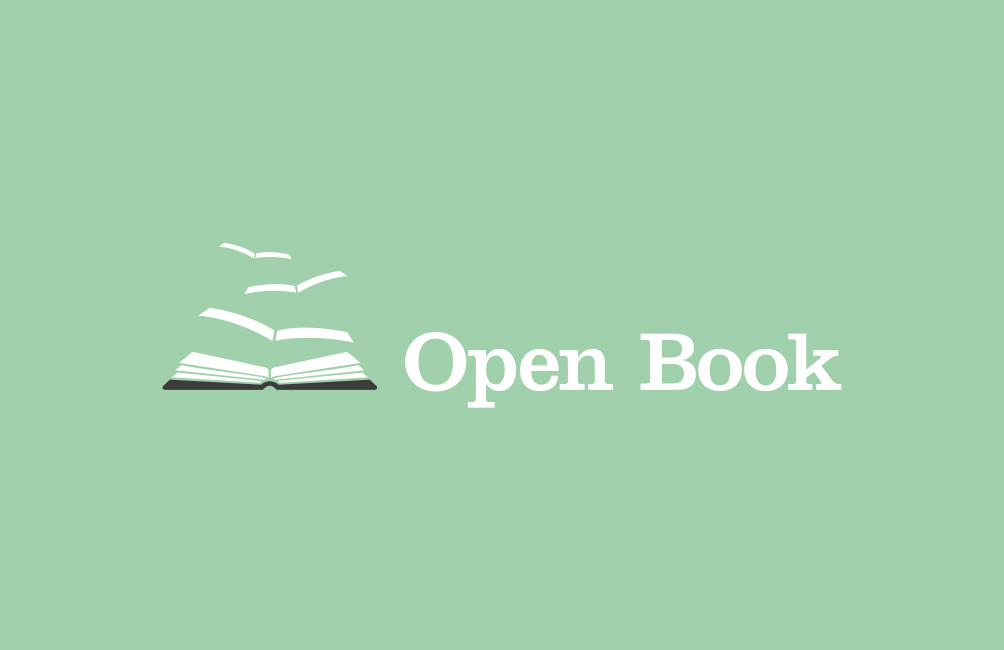 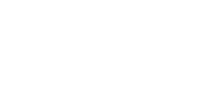 If you would like to get involved in any of the following ways please leave your details.NAME __________________________________________________________EMAIL __________________________________________________________CONTACT NO.____________________________________________________Once completed, you can upload this form at www.openbookreading.com or email it to Marjorie@openbookreading.comJoin our email list and keep in touch with our projectsDonate one copy of a book to be used at a reading sessionDonate a set of books to be used at a reading sessionJoin a review panel to read books for suitabilityHelp/attend the annual visit with a group to the Edinburgh International Book FestivalAttend a session/ training with a view to being a reserve/occasional facilitatorAttend training/ become a group facilitator (1 hour plus travel time commitment per week )